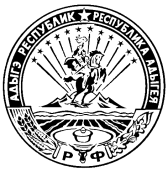  МИНИСТЕРСТВО ФИНАНСОВ РЕСПУБЛИКИ АДЫГЕЯ П Р И К А З от  ______________                                                                                                     № ________г. Майкоп  п р и к а з ы в а ю:1. Внести в приказ Министерства финансов Республики Адыгея            от 28 декабря 2016 года  № 221-А «Об утверждении аналитических кодов для учета операций с субсидиями, предоставляемыми из республиканского бюджета Республики Адыгея бюджетным учреждениям Республики Адыгея и автономным учреждениям Республики Адыгея в соответствии с абзацем вторым пункта 1 статьи 78.1 и пунктом 1 статьи 78.2 Бюджетного кодекса Российской Федерации» изменение, изложив приложение в новой редакции согласно приложению к настоящему приказу.2. Настоящий приказ вступает в силу с момента его подписания.Первый заместитель Министра                                 	          Е.В. Косиненко                                   Приложение к приказу Министерства финансов
Республики Адыгея
от «___»  _________ 2020 года № ____Приложение
к приказу Министерства финансов
Республики Адыгея
от 28 декабря 2016 года № 221-ААналитические коды
для учета операций с субсидиями, предоставляемыми из республиканского бюджета Республики Адыгея бюджетным учреждениям Республики Адыгея и автономным учреждениям Республики Адыгея в соответствии с абзацем вторым пункта 1 статьи 78.1 и пунктом 1 статьи 78.2 Бюджетного кодекса Российской ФедерацииО внесении изменений в приказ Министерства финансов Республики Адыгея от 28 декабря 2016 года № 221-А «Об утверждении аналитических кодов для учета операций с субсидиями, предоставляемыми из республиканского бюджета Республики Адыгея бюджетным учреждениям Республики Адыгея и автономным учреждениям Республики Адыгея в соответствии с абзацем вторым пункта 1 статьи 78.1 и пунктом 1 статьи 78.2 Бюджетного кодекса Российской Федерации»Наименование субсидииАналитический кодСоздание и замена фельдшерских, фельдшерско-акушерских пунктов и врачебных амбулаторий для населенных пунктов с численностью населения от 100 до 2000 человек (Строительство фельдшерско-акушерского пункта в поселке Комсомольском Кошехабльского района)2511N1Мероприятия по профилактической работе с населением по формированию здорового образа жизни511015Проведение противоэпидемических мероприятий в очагах инфекционных заболеваний511023Укрепление материально-технической базы учреждений здравоохранения, оказывающих первичную медико-санитарную помощь511031Реализация закона Республики Адыгея от 30 декабря 2004 года №278 «О мерах социальной поддержки отдельных категорий жителей Республики Адыгея» (лекарственное обеспечение детей в возрасте до трех лет)511051Реализация закона Республики Адыгея от 30 декабря 2004 года №278 «О мерах социальной поддержки отдельных категорий жителей Республики Адыгея» (лекарственное обеспечение лиц, страдающих определенными заболеваниями)511052Реализация закона Республики Адыгея от 28 сентября 1994 года №117-1 «Об охране семьи, материнства, отцовства и детства» (лекарственное обеспечение детей в возрасте до шести лет511053Укрепление материально-технической базы учреждений здравоохранения, оказывающих медицинскую помощь женщинам511081Реализация закона Республики Адыгея от 30 декабря 2004 года №278 «О мерах социальной поддержки отдельных категорий жителей Республики Адыгея» (обеспечение полноценным питанием беременных женщин и кормящих матерей)511082Укрепление материально-технической базы учреждений здравоохранения, оказывающих скорую, в том числе специализированную медицинскую помощь, осуществляющих медицинскую эвакуацию511091Обеспечение санитарным и другими видами автотранспорта учреждений здравоохранения, подведомственных Министерству здравоохранения Республики Адыгея511092Возмещение расходов, связанных с оказанием медицинской помощи в экстренной форме при внезапных острых заболеваниях, состояниях, обострении хронических заболеваний, представляющих угрозу жизни пациента, входящих в базовую программу обязательного медицинского страхования, гражданам, не застрахованным в системе обязательного медицинского страхования511099Строительство врачебной амбулатории в селе Садовом Красногвардейского района5110D7Строительство врачебной амбулатории в поселке Победа Майкопского района5110F7Строительство врачебной амбулатории в станице Абадзехской Майкопского района5110G7Строительство врачебной амбулатории в поселке Дружба Кошехабльского района5110J7Строительство врачебной амбулатории в селе Вольном Кошехабльского района5110L7Строительство врачебной амбулатории в ауле Блечепсин Кошехабльского района5110N7Строительство здания поликлиники государственного бюджетного учреждения здравоохранения Республики Адыгея «Майкопская городская поликлиника»5110Q7Строительство нового здания государственного бюджетного учреждения здравоохранения Республики Адыгея «Центральная районная больница Майкопского района»5110R7Создание и замена фельдшерских, фельдшерско-акушерских пунктов и врачебных амбулаторий для населенных пунктов с численностью населения от 100 до 2000 человек (Строительство фельдшерско-акушерского пункта в хуторе Садовом Гиагинского района)511N11Оснащение оборудованием фельдшерских, фельдшерско-акушерских пунктов и врачебных амбулаторий511N12Создание и замена фельдшерских, фельдшерско-акушерских пунктов и врачебных амбулаторий для населенных пунктов с численностью населения от 100 до 2000 человек (Строительство фельдшерско-акушерского пункта в хуторе Кармолино-Гидроицком Кошехабльского района)511N13Создание и замена фельдшерских, фельдшерско-акушерских пунктов и врачебных амбулаторий для населенных пунктов с численностью населения от 100 до 2000 человек (Строительство фельдшерско-акушерского пункта в хуторе Красном Кошехабльского района)511N14Создание и замена фельдшерских, фельдшерско-акушерских пунктов и врачебных амбулаторий для населенных пунктов с численностью населения от 100 до 2000 человек (Строительство фельдшерско-акушерского пункта в поселке Трехречном Майкопского района)511N16Создание и замена фельдшерских, фельдшерско-акушерских пунктов и врачебных амбулаторий для населенных пунктов с численностью населения от 100 до 2000 человек (Строительство фельдшерско-акушерского пункта в поселке Подгорном Майкопского района)511N18Создание и замена фельдшерских, фельдшерско-акушерских пунктов и врачебных амбулаторий для населенных пунктов с численностью населения от 100 до 2000 человек (Строительство фельдшерско-акушерского пункта в селе Красном Теучежского района)511N1БСоздание и замена фельдшерских, фельдшерско-акушерских пунктов и врачебных амбулаторий для населенных пунктов с численностью населения от 100 до 2000 человек (Строительство фельдшерско-акушерского пункта в селе Красненском Теучежского района)511N1ВСоздание и замена фельдшерских, фельдшерско-акушерских пунктов и врачебных амбулаторий для населенных пунктов с численностью населения от 100 до 2000 человек (Строительство фельдшерско-акушерского пункта в хуторе Нововочепшийский Теучежского района)511N1ГСоздание и замена фельдшерских, фельдшерско-акушерских пунктов и врачебных амбулаторий для населенных пунктов с численностью населения от 100 до 2000 человек (Строительство фельдшерско-акушерского пункта в ауле Пшикуйхабль Теучежского района)    511N1ДСоздание и замена фельдшерских, фельдшерско-акушерских пунктов и врачебных амбулаторий для населенных пунктов с численностью населения от 100 до 2000 человек (Строительство фельдшерско-акушерского пункта в ауле Тауйхабль Теучежского района)511N1ЖСоздание и замена фельдшерских, фельдшерско-акушерских пунктов и врачебных амбулаторий для населенных пунктов с численностью населения от 100 до 2000 человек (Строительство фельдшерско-акушерского пункта в хуторе Городском Теучежского района)511N1ИСоздание и замена фельдшерских, фельдшерско-акушерских пунктов и врачебных амбулаторий для населенных пунктов с численностью населения от 100 до 2000 человек (Строительство фельдшерско-акушерского пункта в поселке Четук Теучежского района)511N1КСоздание и замена фельдшерских, фельдшерско-акушерских пунктов и врачебных амбулаторий для населенных пунктов с численностью населения от 100 до 2000 человек (Строительство фельдшерско-акушерского пункта в хуторе Шевченко Теучежского района)511N1ЛСоздание и замена фельдшерских, фельдшерско-акушерских пунктов и врачебных амбулаторий для населенных пунктов с численностью населения от 100 до 2000 человек (Строительство фельдшерско-акушерского пункта в хуторе Михайлов Шовгеновского района)511N1МСоздание и замена фельдшерских, фельдшерско-акушерских пунктов и врачебных амбулаторий для населенных пунктов с численностью населения от 100 до 2000 человек (Строительство фельдшерско-акушерского пункта в хуторе Вольно-Веселом Гиагинского района)511N1НСоздание и замена фельдшерских, фельдшерско-акушерских пунктов и врачебных амбулаторий для населенных пунктов с численностью населения от 100 до 2000 человек (Строительство фельдшерско-акушерского пункта в станице Сергиевской Гиагинского района)511N1ПСоздание и замена фельдшерских, фельдшерско-акушерских пунктов и врачебных амбулаторий для населенных пунктов с численностью населения от 100 до 2000 человек (Строительство фельдшерско-акушерского пункта в селе Еленовском Красногвардейского района)511N1ССоздание и замена фельдшерских, фельдшерско-акушерских пунктов и врачебных амбулаторий для населенных пунктов с численностью населения от 100 до 2000 человек (Строительство фельдшерско-акушерского пункта в хуторе Грозном Майкопского района (Победенское с\п, ул. Мостовая, 1))511N1УСоздание и замена фельдшерских, фельдшерско-акушерских пунктов и врачебных амбулаторий для населенных пунктов с численностью населения от 100 до 2000 человек (Строительство фельдшерско-акушерского пункта в ауле Нечерезий Теучежского района (ул. Хакурате,26))511N1ФУкрепление материально-технической базы учреждений, оказывающих противотуберкулезную помощь512011Укрепление материально-технической базы лечебно-профилактических учреждений, оказывающих помощь лицам, инфицированным вирусом иммунодефицита человека, гепатитами В и С512021Укрепление материально-технической базы учреждений здравоохранения, оказывающих наркологическую помощь512031Укрепление материально-технической базы учреждений, оказывающих медицинскую помощь больным с психическими расстройствами и расстройствами поведения512041Укрепление материально-технической базы лечебно-профилактических учреждений, оказывающих медицинскую помощь больным с психическими расстройствами и расстройствами поведения512051Внедрение «бережливых технологий» в деятельность учреждений, подведомственных Министерству здравоохранения Республики Адыгея512052Возмещение расходов, связанных с оказанием медицинской помощи в экстренной форме при внезапных острых заболеваниях, состояниях, обострении хронических заболеваний, представляющих угрозу жизни пациента, входящих в базовую программу обязательного медицинского страхования, гражданам, не застрахованным в системе обязательного медицинского страхования512059Укрепление материально-технической базы учреждений, оказывающих трансфузиологическую помощь населению512071Укрепление материально-технической базы учреждений, оказывающих реабилитационную помощь и санаторно-курортное лечение, в том числе детям512081Пристройка вестибюля и входной группы к зданию перинатального центра государственного бюджетного учреждения Республики Адыгея «Майкопская городская клиническая больница»5120Б7Строительство блочно-модульной котельной для отопления существующего здания поликлиники и здания главного корпуса государственного бюджетного учреждения здравоохранения Республики Адыгея «Гиагинская центральная районная больница»5120В7Пристройка диагностического центра к хирургическому корпусу государственного бюджетного учреждения здравоохранения Республики Адыгея «Адыгейская республиканская клиническая больница»5120Д7Строительство противотуберкулезного диспансера государственного бюджетного учреждения здравоохранения Республики Адыгея «Адыгейский республиканский клинический противотуберкулезный диспансер имени Д.М. Шишхова» со стационаром на 200 коек и поликлиническим отделением на 150 посещений в смену5120Ж7Крытый переход между корпусами государственного бюджетного учреждения здравоохранения Республики Адыгея «Адыгейская республиканская клиническая больница»5120Л7Строительство нового здания государственного бюджетного учреждения здравоохранения Республики Адыгея «Гиагинская центральная районная больница»5120H7Укрепление материально-технической базы медицинских организаций, оказывающих специализированную помощь матерям и детям512101Реализация закона Республики Адыгея от 30 декабря 2004 года №278 «О мерах социальной поддержки отдельных категорий жителей Республики Адыгея» (обеспечение полноценным питанием детей в возрасте до трех лет)512104Укрепление материально-технической базы государственных образовательных организаций, подведомственных Министерству здравоохранения Республики Адыгея513041Стипендии51304ШПовышение престижа медицинских специальностей513050Экспертиза результатов, предусмотренных государственным контрактом514013Поддержка создания и деятельности негосударственных, в том числе социально ориентированных некоммерческих организаций (СОНКО), оказывающих услуги в сфере охраны здоровья граждан514030Реализация мероприятий, направленных на повышение доступности и качества общего образования521021Реализация мероприятий, направленных на повышение доступности и качества профессионального образования521031Стипендии учащимся в сфере образования52103ШРеализация мероприятий, направленных на повышение доступности и качества дополнительного профессионального образования и переподготовки кадров521041Реализация мероприятий, направленных на развитие системы воспитания и дополнительного образования детей и молодежи, поддержка талантливых детей и молодежи521051Обеспечение отдыха и оздоровления детей в оздоровительных лагерях с дневным пребыванием детей на базе государственных образовательных учреждений521052Реализация мероприятий, направленных на создание условий для функционального развития языков народов Республики Адыгея521061Реализация мероприятий, направленных на развитие научного потенциала Республики Адыгея521071Реализация мероприятий, направленных на обеспечение государственных гарантий для получения образования и социальной поддержки детьми с ограниченными возможностями здоровья, детьми-сиротами и детьми, оставшимися без попечения родителей521081Реализация мероприятий, направленных на модернизацию материально-технической и учебной базы образовательных организаций и организаций науки521091Реализация мероприятий, направленных на государственную поддержку некоммерческих организаций в целях оказания психолого-педагогической, методической и консультационной помощи гражданам, имеющим детей521171Поддержка образования для детей с ограниченными возможностями здоровья (средства республиканского бюджета)521Е11Создание и функционирование детского технопарка «Кванториум» (средства республиканского бюджета)521Е21Создание и функционирование центра выявления и поддержки одаренных детей (средства республиканского бюджета)521Е22Формирование современных управленческих и организационно-экономических механизмов в системе дополнительного образования детей (средства республиканского бюджета)521Е23Создание мобильных технопарков «Кванториум» (средства республиканского бюджета)521Е25Создание центров цифрового образования детей (средства республиканского бюджета)521Е41Создание центров непрерывного повышения профессионального мастерства педагогических работников и аккредитационных центров системы образования (средства республиканского бюджета)521Е51Проведение Всероссийского конкурса лучших региональных практик поддержки волонтерства «Регион добрых дел» (средства республиканского бюджета)521Е81Укрепление материально-технической базы учреждений социального обслуживания населения Республики Адыгея531010Осуществление комплекса мероприятий по предотвращению возможных проявлений терроризма и укрепление пожарной безопасности на объектах социального обслуживания населения531040Осуществление комплекса мероприятий, направленных на поддержание и стимулирование старшего поколения531050Строительство нового корпуса на 125 мест в государственном бюджетном учреждении Республики Адыгея «Майкопский психоневрологический дом-интернат»5310В7Строительство здания для отдела ЗАГС Красногвардейского района5310К7Строительство комплексного реабилитационного центра для инвалидов5310И7Осуществление комплекса мероприятий по поддержанию престижа материнства и отцовства, развитию и сохранению семейных отношений532030Осуществление социальной реабилитации и комплекса мероприятий для детей и семей с детьми532040Мероприятия по организации отдыха и оздоровления детей532050Компенсационные выплаты на оплату жилья и коммунальных услуг специалистам села534091Осуществление комплекса мероприятий по социальной реабилитации и адаптации граждан, отбывших наказание в виде лишения свободы534120Бесплатное изготовление и ремонт зубных протезов ветеранам труда и лицам, к ним приравненным534206Бесплатное изготовление и ремонт зубных протезов труженикам тыла534207Бесплатное изготовление и ремонт зубных протезов реабилитированным лицам и лицам, признанным пострадавшими от политических репрессий534208Материально-техническое оснащение, программное обеспечение и развитие механизмов предоставления услуг на базе многофункциональных центров535011Организация выпуска, выдачи и обслуживания универсальных электронных карт535012Софинансирование социальных программ субъектов Российской Федерации, связанных с укреплением материально-технической базы учреждений социального обслуживания населения и оказанием адресной социальной помощи неработающим пенсионерам535209Программное и техническое обеспечение деятельности учреждений социальной защиты населения Республики Адыгея536040Обучение специалистов комплексных центров социального обслуживания населения для осуществления деятельности в сфере комплексной реабилитации и ресоциализации наркопотребителей538020Осуществление комплекса мероприятий, направленных на обеспечение доступности приоритетных объектов и услуг в сферах жизнедеятельности инвалидов и других маломобильных групп населения540010Создание и замена фельдшерских, фельдшерско-акушерских пунктов и врачебных амбулаторий для населенных пунктов с численностью населения от 100 до 2000 человек (Строительство фельдшерско-акушерского пункта в хуторе Политотдел Кошехабльского района)5511N1Строительство водозабора и магистрального водовода к населенным пунктам Майкопского района и города Майкопа5550БRКапитальный ремонт гидротехнических сооружений571020Эксплуатация гидротехнических сооружений571030Строительство защитной дамбы на реке Лабе в районе села Вольного Кошехабльского района Республики Адыгея5710ГRРеконструкция защитной дамбы на реке Фарс в аулах Пшичо, Кабехабль, Хатажукай Шовгеновского района Республики Адыгея5710Д7Прочие расходы по обеспечению деятельности специализированного автономного учреждения Республики Адыгея «Адыгейская лесопожарная охрана»575041Строительство здания главного корпуса государственного бюджетного учреждения здравоохранения Республики Адыгея «Гиагинская центральная районная больница»5830Г7Профилактика дорожно-транспортных происшествий среди детей и молодежи586010Сохранение и развитие культурного наследия591010Поддержка профессионального искусства, художественного творчества, развитие международных культурных связей591030Модернизация государственных учреждений культуры Республики Адыгея591040Поддержка молодых дарований, системы художественного образования, дополнительного образования в сфере культуры, укрепление кадрового потенциала591060Реконструкция здания государственного бюджетного учреждения культуры Республики Адыгея «Национальный музей Республики Адыгея» с пристройкой фондохранилищ5910Г7Реконструкция здания с пристройкой зрительного зала Государственной бюджетной организации дополнительного образования Республики Адыгея «Детская школа искусств №6»5910Д7Сохранение объекта культурного наследия федерального значения «Монумент «Дружба» в городе Майкопе591150Поддержка творческих проектов, направленных на укрепление российской гражданской идентичности на основе духовно-нравственных и культурных ценностей народов Российской Федерации, включая мероприятия, направленные на популяризацию русского языка и литературы, народных художественных промыслов и ремесел, поддержку изобразительного искусства591А21Проведение Фестиваля любительских творческих коллективов с вручением грантов591А23Проведение фестивалей детского творчества всех жанров591А24Реализация программы «Волонтеры культуры»591А26Поддержка всероссийских, международных и межрегиональных творческих проектов в области музыкального, театрального и изобразительного искусства591А27Гранты на выставочные проекты ведущих федеральных и региональных музеев591А28Организация культурно-просветительских программ для школьников591А29Проведение онлайн-трансляций знаковых мероприятий отрасли культуры и создание виртуальных выставочных проектов, снабженных цифровыми гидами в формате дополненной реальности591А31Создание институционального и кадрового потенциала в Республике Адыгея в области повышения финансовой грамотности населения5У0010Проведение информационно-просветительской кампании с участием средств массовой информации5У0020Стипендии учащимся в сфере культуры59204ШСтроительство автомобильной дороги Гузерипль-плато Лаго-Наки на км 8+550-27+800 в Майкопском районе Республики Адыгея (3-я очередь)5Б10ЕRРеконструкция инфраструктуры государственного бюджетного учреждения Республики Адыгея «Спортивная школа по конному спорту»5Г10Д7Реконструкция велотрека государственного бюджетного учреждения Республики Адыгея «Спортивная школа олимпийского резерва по велосипедному спорту»5Г10Ж7Реконструкция территории и спортивной инфраструктуры государственного бюджетного учреждения Республики Адыгея «Спортивная школа по вольной борьбе» (разработка проектно-сметной документации)5Г10К7Подготовка и обеспечение участия спортсменов, тренеров и сборных команд Республики Адыгея по видам спорта в спортивных мероприятиях регионального, всероссийского и международного уровня5Г2011Организация и проведение всероссийских и региональных спортивных мероприятий (турниров)5Г2012Совершенствование спортивной инфраструктуры и развитие материально-технической базы для подготовки спортивного резерва5Г2050Содержание автомобильных дорог республиканского или межмуниципального значения Республики Адыгея и искусственных сооружений на них, включая затраты на выполнение мероприятий по обеспечению безопасности дорожного движения5Л1021Ремонт автомобильных дорог республиканского или межмуниципального значения Республики Адыгея и искусственных сооружений на них5Л1022Капитальный ремонт автомобильных дорог республиканского или межмуниципального значения Республики Адыгея и искусственных сооружений на них5Л1023Прочие мероприятия в области дорожного хозяйства5Л1024Строительство автомобильной дороги Гузерипль - плато Лаго-Наки на км 8+550-27+800 в Майкопском районе Республики Адыгея (3-я очередь) (1-й пусковой комплекс 2 этап) (2-й пусковой комплекс)5Л10Е7Реконструкция мостового перехода через реку Белая на автомобильной дороге подъезд к п. Тульский на км 8+150, в границах МО «Майкопский район» Республики Адыгея5Л10М7Строительство автомобильной дороги Обход города Майкопа в Республике Адыгея от автомобильной дороги Майкоп - Усть-Лабинск - Кореновск до автомобильной дороги Майкоп - Усть-Лабинск - Псебай - Зеленчукская - Карачаевск (2-я очередь)5Л10Н7Строительство автомобильной дороги Черниговская - Дагомыс в Майкопском районе Республики Адыгея5Л10П7Строительство автомобильной дороги Северный подъезд к Кавказскому государственному биосферному заповеднику в Майкопском районе Республики Адыгея5Л10Р7Строительство автомобильной дороги Обход города Майкопа в Республике Адыгея (3-я очередь), в том числе проектно-изыскательские работы и авторский надзор5Л10Т7Строительство транспортной развязки на автомобильной дороге Энем - Новобжегокай в Тахтамукайском районе Республики Адыгея, в том числе проектно-изыскательские работы и авторский надзор5Л10У7Строительство тротуара на автомобильной дороге подъезд к п. Тульскому на км 2+900 - 4+900, в границах МО «Майкопский район» Республики Адыгея, в том числе содержание5Л10Ф7Строительство тротуара на автомобильной дороге подъезд к г. Адыгейск на км 2+070 - 2+935, в границах МО «Город Адыгейск» Республики Адыгея, в том числе содержание5Л10Ц7Строительство тротуара на автомобильной дороге Энем - Адыгейск на км 15+950 - 17+400, в границах МО «Тахтамукайский район» Республики Адыгея, в том числе содержание5Л10Ч7Строительство тротуара на автомобильной дороге Хатажукай - Киров на км 3+620 - 4+900, в границах МО «Шовгеновский район» Республики Адыгея, в том числе содержание5Л10Ш7Финансовое обеспечение дорожной деятельности в рамках реализации национального проекта «Безопасные и качественные автомобильные дороги»5Л1R15Обеспечение деятельности подведомственного Министерству сельского хозяйства Республики Адыгея бюджетного учреждения5П8030Создание институционального и кадрового потенциала в Республике Адыгея в области повышения финансовой грамотности населения5У0010Проведение региональных исследований в сфере повышения финансовой грамотности, защиты прав потребителей и финансового образования5У0030Содействие этнокультурному развитию народов Республики Адыгея5Ю1020Организация и проведение мероприятий, посвященных праздничным дням и памятным датам, в Республике Адыгея5Ю2010Увековечение памяти погибших при защите Отечества5Ю2070Информационное обеспечение населения Республики Адыгея5Ю4020Укрепление материально-технической базы государственных бюджетных учреждений, подведомственных Комитету Республики Адыгея по делам национальностей, связям с соотечественниками и средствам массовой информации5Ю4040Мероприятия по ликвидации аварий гидротехнических сооружений, находящихся в государственной собственности Республики Адыгея680020Обеспечение временного социально-бытового обустройства лиц, вынужденно покинувших территорию Украины и находящихся в пунктах временного размещения Республики Адыгея680041Мероприятия по исполнению вступивших в законную силу решений судов680081Строительство дворца бракосочетаний в городе Майкопе Республики Адыгея6800A7Реализация мероприятий в рамках Комплексной программы «Профилактика коррупции» на 2017 - 2019 годы680090Изготовление технических планов для регистрации права собственности объектов капитального строительства690080Прочие мероприятия по охране объектов животного мира и водных биологических ресурсов690100Мероприятия по регулированию имущественных отношений690110Выполнение мероприятий по обеспечению пожарной безопасности690131Создание и замена фельдшерских, фельдшерско-акушерских пунктов и врачебных амбулаторий для населенных пунктов с численностью населения от 100 до 2000 человек (Строительство фельдшерско-акушерского пункта в хуторе Гражданском Майкопского района)7511N1Создание и замена фельдшерских, фельдшерско-акушерских пунктов и врачебных амбулаторий для населенных пунктов с численностью населения от 100 до 2000 человек (Строительство фельдшерско-акушерского пункта в станице Безводной Майкопского района)9511N1